		Nomination Form: ASB Baking Hall of Fame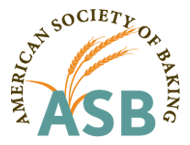 The Baking Hall of Fame of the American Society of Baking recognizes industry innovation and entrepreneurial spirit. Individuals inducted into the Baking Hall of Fame are honored for their positive impact on the commercial baking industry through their achievements in market leadership, organizational growth and development, equipment design and innovation, advances in ingredient technology and processing, support or services related to the industry.ALL REQUESTED INFORMATION MUST BE COMPLETED FOR CONSIDERATIONToday’s date:  _____________________Nominee:   _____________________________________________   Living/deceased?  __________Company most affiliated with nominee:  _______________________________________________Address, phone and email of nominee (if living):  ____________________________________________________________________________________________________________________________________________________________________Person submitting this nomination:  ________________________________________________________Address, phone and email of person submitting this nomination:  ____________________________________________________________________________________________________________________________________________________________________Relationship to nominee:  ____________________________________________________________Name of next of kin (if nominee is deceased): ____________________________________________     Address, phone and email of next of kin (if nominee is deceased):____________________________________________________________________________________________________________________________________________________________________Nominees are evaluated based primarily on their positive impact within the commercial baking industry. Please provide specific examples to explain this impact. Description of this individual’s achievements, character, work history and participation in industry associations also matter.You may include links to news articles, pictures of awards, patents, biographies and/or other recognition that help support this submission. The committee also requests photos of the nominee (or a contact for where these can be found).Letters of support are also recommended but should focus on specific details of the individual’s accomplishments.Scope of Impact: (give specific examples) _______________________________________________________________________________________________________________________________________________________________________________________________________________________________________________________________________________________________________________________________________________________________________________________________________________________________________________________________________________________________________________________________________________________________________________________________________________________________________________________________________________________________________________________________________________________________________________________________________________________________________________________________________________________________________________________________________________________________________________________________________________________________________________________________________________________________________________________(Please explain this candidate’s qualifications in detail. You are not limited to this page alone.)Questions regarding the nomination process and supporting materials can be addressed to:	Kristen Spriggs, ASB Executive Director	Email:	HallofFame@asbe.orgTransmit this completed form and supporting documents to Kristen Spriggs at the above email,   or mail it to:	ASB Baking Hall of Fame			550 Congressional Blvd.	Suite 115, PMB 1070	Carmel, IN  46032	Phone: (800) 713-0462	Website: www.asbe.org